Муниципальное общеобразовательное учреждение «Средняя общеобразовательная школа № 32 имени 177 истребительного авиационного московского полка»Г. о. Подольск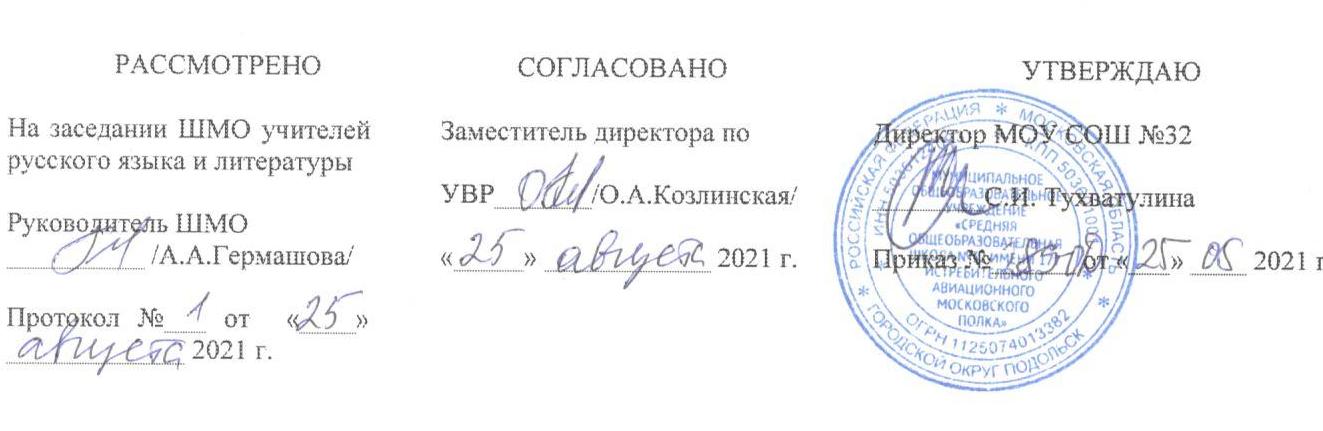 Рабочая программапо русскому языкудля 10А, Б, В,Г классаУчебных недель: 34Количество часов в неделю: 1Количество часов в год: 34Составители:Козлинская О.А.,Бреславцева Л.И.,Подкина Ю.В.,Гермашова А.А.учителя русского языка и литературы2021-2022 учебный годСодержаниеОсновные цели и задачи изучения русского (родного) языка в 10 классе......................3Планируемые результаты изучения учебного предмета «Русский язык»	3Содержание учебного курса «Русский язык"	.7Тематическое планирование с указанием количества часов, отводимых на освоение каждой темы……………………………………………………………………………...........10Рабочая программа составлена на основе федерального государственного образовательного стандарта среднего общего образования Федерального закона «Об образовании в Российской Федерации» от 29.12.2012 № 273-ФЗ;  основной образовательной программы среднего общего образования МОУ СОШ №32 Го. Подольск, авторской программы Гольцовой Н.Г. программа к учебнику «Русский язык, 10 – 11 классы». (Авторы  Н.Г.  Гольцова, И.В. Шамшин,  М. А. Мищерина) / Н.Г.  Гольцова. – 7-е изд. - М.: ООО «Русское слово - учебник», 2012г.,  к учебнику Русский язык и литература. Русский язык: учебник для 10 – 11 классов  общеобразовательных учреждений. Базовый уровень: в 2 ч. ; в соответствии с учебным планом МОУ СОШ №32 Г. о.Подольск,Преподавание ведётся по учебнику:Русский язык и литература. Русский язык:  учебник для 10-11 классов общеобразовательных учреждений. Базовый уровень: в 2 ч. Ч.1/   Н.Г. Гольцова,   И.В.Шамшин.,М. А. Мищерина. – М.: ООО «Русское слово - учебник», 2019.  Описание места учебного предмета, курса в учебном планесоответствие с учебным планом МОУ «СОШ № 32» программа рассчитана на 34 часа, из расчета 1 час в неделю в 10 -11 классах.В соответствии с ФГОС среднего (полного) общего образования целями изучения предмета «Русский язык» являются:• формирование российской гражданской идентичности обучающегося средствами русского языка и литературы;• воспитание уважения к родному языку, сознательного отношения к нему как явлению культуры;• сформированность представлений о роли языка в жизни общества, государства; приобщение через изучение русского языка и литературы к ценностям национальной и мировой культуры; формирование нравственного сознания и поведения на основе усвоения общечеловеческихценностей;• способность свободно общаться в различных формах и форматах и на разные темы; свободно использовать словарный запас;• готовность и способность обучающихся к саморазвитию и личностному самоопределению;• владение навыками самоанализа и самооценки на основе наблюдений за собственной речью;• сформированность устойчивого интереса к чтению как средству познания, в том числе средству познания основ своей и других культур и уважительного отношения к ним;• сформированность понятий о нормах русского литературного языка и умелое использование богатейших возможностей русского языка при соблюдении языковых норм;• сформированность представлений об изобразительно-выразительных возможностях русского языка, умение правильно и уместно их использовать в разных условиях общения;• владение умением анализировать текст с точки зрения наличия в нём явной и скрытой, основной и второстепенной информации;• владение умением представлять тексты в виде тезисов, конспектов, аннотаций, рефератов, сочинений различных жанров;• сформированность умений написания текстов различных жанров на различные темы, в том числе демонстрирующих творческие способности обучающегося;• сформированность навыков различных видов анализа литературных произведений (в том числе языкового анализа художественного текста);• владение навыками анализа художественных произведений с учётом их жанрово-родовой специфики; осознания художественной картины жизни, созданной в литературном произведении, в единстве эмоционально-личностного восприятия и интеллектуального понимания;• сформированность представлений о системе стилей языка художественной литературы;• способность выявлять в художественных текстах образы, темы и проблемы и выражать своё отношение к ним в развёрнутых аргументированных устных и письменных высказываниях.     Одна из важнейших задач обучения русскому языку  в старших классах заключается в том, чтобы учащиеся могли более полноценно и многоаспектно использовать языковой анализ образцовых художественных текстов, изучаемых в школе. Такая работа будет служить основой для обогащения речи учащихся, развития их творческих способностей, эффективным способом приобщения учащихся к нравственным, эстетическим, мировоззренческим ценностям литературы, что окажет положительное влияние на формирование личности учащихся.Планируемые результаты освоения предметаЛичностные :осознание русского языка как духовной, нравственной и культурной ценности народа; приобщение к ценностям национальной и мировой культуры;совершенствование коммуникативных способностей; готовность к практическому использованию русского языка в межличностном и межнациональном общении; сформированность толерантного сознания и поведения личности в поликультурном мире;развитие интеллектуальных и творческих способностей, навыков самостоятельной деятельности, использования русского языка для самореализации, самовыражения в различных областях человеческой деятельности;готовность и способность к образованию, в том числе самообразованию, на протяжении всей жизни; сознательное отношение к непрерывному образованию как условию успешной профессиональной и общественной деятельности;сформированность гражданской позиции, патриотизма, уважения к своему народу, чувства ответственности перед Родиной, гордости за свой край, свою Родину, прошлое и настоящее многонационального народа России, уверенности в его великом будущем;сформированность мировоззрения, соответствующего современному уровню развития науки и общественной практики, основанного на диалоге культур, а также различных форм общественного сознания, осознание своего места в поликультурном мире;сформированность основ саморазвития и самовоспитания в соответствии с общечеловеческими нравственными ценностями и идеалами российского гражданского общества; готовность и способность к самостоятельной, творческой и ответственной деятельности: учебно-исследовательской, проектной, коммуникативной и др;сформированность навыков сотрудничества со сверстниками, детьми старшего и младшего возраста, взрослыми в образовательной, общественно полезной, учебно-исследовательской, проектной и других видах деятельности;сформированность нравственного сознания, чувств и поведения на основе усвоения общечеловеческих нравственных ценностей;осознанный выбор будущей профессии на основе понимания её ценностного содержания и возможностей реализации собственных жизненных планов.Метапредметные:умение самостоятельно определять цели и составлять планы; самостоятельно осуществлять, контролировать и корректировать урочную и внеурочную, включая внешкольную, деятельность; использовать различные ресурсы для достижения целей; выбирать успешные стратегии в трудных ситуациях; умение продуктивно общаться и взаимодействовать в процессе совместной деятельности, учитывать позиции другого человека, эффективно разрешать конфликты:владение навыками познавательной, учебно-исследовательской и проектной деятельности, навыками разрешения проблем; способность и готовность к самостоятельному поиску методов решения практических задач, применению различных методов познания;готовность и способность к самостоятельной информационно-познавательной деятельности, включая умение ориентироваться в различных источниках информации, критически оценивать и интерпретировать информацию, получаемую из различных источников;умение самостоятельно оценивать и принимать решения, определяющие стратегию поведения, с учётом гражданских и нравственных ценностей;владение языковыми средствами ; умение ясно, логично и точно излагать свою точку зрения, использовать адекватные языковые средства;владение навыками познавательной рефлексии как осознания совершаемых действий и мыслительных процессов, их результатов и оснований, границ своего знания и незнания, новых познавательных задач и средств их достижения.Предметные:сформированность представлений о лингвистике как части общечеловеческого гуманитарного знания;сформированность представлений о языке как многофункциональной развивающейся системе, о стилистических ресурсах языка;владение знаниями о языковой норме, её функциях и вариантах, о нормах речевого поведения в различных сферах и ситуациях общения;владение умениями анализировать единицы различных языковых уровней, а также языковые явления и факты, допускающие неоднозначную интерпретацию;сформированность умений лингвистического анализа текстов разной функционально-стилевой и жанровой принадлежности;умение оценивать устные и письменные высказывания с точки зрения языкового оформления, эффективности достижения поставленных коммуникативных задач;владение различными приёмами редактирования текстов;сформированность умений проводить лингвистический эксперимент и использовать его результаты в процессе практической речевой деятельности;понимание и осмысленное использование понятийного аппарата современного литературоведения в процессе чтения и интерпретации художественных произведений.Выпускник на базовом уровне научится:использовать языковые средства адекватно цели общения и речевой ситуации;использовать знания о формах русского языка (литературный язык, просторечие, народные говоры, профессиональные разновидности, жаргон, арго) при создании текстов;создавать устные и письменные высказывания, монологические и диалогические тексты определенной функционально-смысловой принадлежности (описание, повествование, рассуждение) и определенных жанров (тезисы, конспекты, выступления, лекции, отчеты, сообщения, аннотации, рефераты, доклады, сочинения);выстраивать композицию текста, используя знания о его структурных элементах;подбирать и использовать языковые средства в зависимости от типа текста и выбранного профиля обучения;правильно использовать лексические и грамматические средства связи предложений при построении текста;создавать устные и письменные тексты разных жанров в соответствии с функционально-стилевой принадлежностью текста;сознательно использовать изобразительно-выразительные средства языка при создании текста в соответствии с выбранным профилем обучения;использовать при работе с текстом разные виды чтения (поисковое, просмотровое, ознакомительное, изучающее, реферативное) и аудирования (с полным пониманием текста, с пониманием основного содержания, с выборочным извлечением информации);анализировать текст с точки зрения наличия в нем явной и скрытой, основной и второстепенной информации, определять его тему, проблему и основную мысль;извлекать необходимую информацию из различных источников и переводить ее в текстовый формат;преобразовывать текст в другие виды передачи информации;выбирать тему, определять цель и подбирать материал для публичного выступления;соблюдать культуру публичной речи;соблюдать в речевой практике основные орфоэпические, лексические, грамматические, стилистические, орфографические и пунктуационные нормы русского литературного языка;оценивать собственную и чужую речь с позиции соответствия языковым нормам;использовать основные нормативные словари и справочники для оценки устных и письменных высказываний с точки зрения соответствия языковым нормам.Выпускник получит возможность научитьсяраспознавать уровни и единицы языка в предъявленном тексте и видеть взаимосвязь между ними;анализировать при оценке собственной и чужой речи языковые средства, использованные в тексте, с точки зрения правильности, точности и уместности их употребления;комментировать авторские высказывания на различные темы (в том числе о богатстве и выразительности русского языка);отличать язык художественной литературы от других разновидностей современного русского языка;использовать синонимические ресурсы русского языка для более точного выражения мысли и усиления выразительности речи;иметь представление об историческом развитии русского языка и истории русского языкознания;выражать согласие или несогласие с мнением собеседника в соответствии с правилами ведения диалогической речи;дифференцировать главную и второстепенную информацию, известную и неизвестную информацию в прослушанном тексте;проводить самостоятельный поиск текстовой и нетекстовой информации, отбирать и анализировать полученную информацию;сохранять стилевое единство при создании текста заданного функционального стиля;владеть умениями информационно перерабатывать прочитанные и прослушанные тексты и представлять их в виде тезисов, конспектов, аннотаций, рефератов;создавать отзывы и рецензии на предложенный текст;соблюдать культуру чтения, говорения, аудирования и письма;соблюдать культуру научного и делового общения в устной и письменной форме, в том числе при обсуждении дискуссионных проблем;соблюдать нормы речевого поведения в разговорной речи, а также в учебно-научной и официально-деловой сферах общения;осуществлять речевой самоконтроль;совершенствовать орфографические и пунктуационные умения и навыки на основе знаний о нормах русского литературного языка;использовать основные нормативные словари и справочники для расширения словарного запаса и спектра используемых языковых средств;оценивать эстетическую сторону речевого высказывания при анализе текстов (в том числе художественной литературы).Содержание учебного курса 10 КЛАСС (34 часа)Введение (1 час)Русский язык среди языков мира. Богатство и выразительность русского языка. Русские писатели о выразительности русского языка.Русский язык как государственный язык Российской Федерации и язык межнационального общения народов России.Русский язык как один из мировых языков.Литературный язык как высшая форма существования национального языка.Понятие нормы литературного языка. Типы норм литературного языка. Норма и культура речи.Понятие о функциональных разновидностях (стилях); основные функциональные стили современного русского литературного языка.ЛЕКСИКА. ФРАЗЕОЛОГИЯ. ЛЕКСИКОГРАФИЯ (5 часов)Основные понятия и основные единицы лексики и фразеологии. Слово и его значение. Однозначность и многозначность слов. Изобразительно-выразительные средства русского языка. Омонимы и их употребление. Паронимы и их употребление. Синонимы и их употребление. Антонимы и их употребление. Происхождение лексики современного русского языка. Лексика общеупотребительная и лексика, имеющая ограниченную сферу употребления. Употребление устаревшей лексики и неологизмов. Фразеология. Фразеологические единицы и их употребление. Лексикография. К.Р. №1 Диктант по теме: «Повторение изученного в 5-9 классах». К.Р. №2. Тестирование по теме "Лексика и фразеология"ФОНЕТИКА. ГРАФИКА. ОРФОЭПИЯ(2 часа)Основные понятия фонетики, графики, орфоэпии. Звуки и буквы. Позиционные (фонетические) и исторические чередования звуков. Фонетический разбор. Орфоэпия. Основные правила произношения гласных и согласных звуков. Ударение.МОРФЕМИКА И СЛОВООБРАЗОВАНИЕ (2 часа)Основные понятия морфемики и словообразования. Состав слова. Морфемы корневые и аффиксальные. Основа слова. Основы производные и непроизводные.Морфемный разбор слова.Словообразование. Морфологические способы словообразования. Понятие словообразовательной цепочки.Неморфологические способы словообразования. Словообразовательный разбор.Основные способы формообразования в современном русском языке.МОРФОЛОГИЯ И ОРФОГРАФИЯ (23 часа)Основные понятия морфологии и орфографии. Взаимосвязь морфологии и орфографии.Принципы русской орфографии.Морфологический принцип как ведущий принцип русской орфографии. Фонетические, традиционные и дифференцирующие написания.Проверяемые и непроверяемые безударные гласные в корне слова. Чередующиеся гласные в корне слова. К.Р. №3. Изложение по прочитанному тексту. Употребление гласных после шипящих. Употребление гласных после Ц.Правописание звонких и глухих согласных.К.Р. №4. Тестирование за 1 полугодиеПравописание непроизносимых согласных и сочетаний СЧ, ЗЧ, ШЧ, ЖЧ, СТЧ, ЗДЧ.Правописание двойных согласных. Правописание гласных и согласных в приставках. Приставки ПРЕ и ПРИ .Гласные И и Ы после приставок. Употребление Ъ и Ь.Употребление прописных и строчных букв. Правила переноса слов. К.Р.№5. Сочинение по прочитанному тексту.Самостоятельные части речиИмя существительноеИмя существительное как часть речи. Лексико-грамматические разряды имен существительных.Род имен существительных. Распределение существительных по родам. Существительные общего рода. Определение и способы выражения рода несклоняемых имен существительных и аббревиатур.Число имен существительных.Падеж и склонение имен существительных. Морфологический разбор имен существительных. Правописание падежных окончаний имен существительных.Варианты падежных окончаний.Гласные в суффиксах имен существительных.Правописание сложных имен существительных. Составные на& именования и их правописание.Имя прилагательноеИмя прилагательное как часть речи. Лексико-грамматические разряды имен прилагательных.Качественные прилагательные.Сравнительная и превосходная степени качественных прилагательных. Простая (синтетическая) и сложные (аналитические) формы степеней сравнения. Стилистические особенности простых и сложных форм степеней сравнения.Полные и краткие формы качественных прилагательных. Особенности образования и употребления кратких прилагательных. Синонимия кратких и полных форм в функции сказуемого; их семантические и стилистические особенности.Прилагательные относительные и притяжательные. Особенности образования и употребления притяжательных прилагательных.Переход прилагательных из одного разряда в другой. Морфологический разбор имен прилагательных. Правописание окончаний имен прилагательных.Склонение качественных и относительных прилагательных. Особенности склонения притяжательных прилагательных на -ий.Правописание суффиксов имен прилагательных. Правописание Н и НН в суффиксах имен прилагательных. Правописание сложных имен прилагательных.Имя числительноеИмя числительное как часть речи. Лексико-грамматические разряды имен числительных. Простые, сложные и составные числительные. Морфологический разбор числительных. Особенности склонения имен числительных. Правописание имен числительных.Употребление имен числительных в речи. Особенности употребления собирательных числительных.МестоимениеМестоимение как часть речи. Разряды местоимений. Значение, стилистические и грамматические особенности употребления местоимений. Морфологический разбор местоимений. Правописание местоимений. К.Р. №6. Сочинение по прочитанному тексту.ГлаголГлагол как часть речи. Основные грамматические категории и формы глагола.Инфинитив как начальная форма глагола. Категория вида русского глагола. Переходность/непереходность глагола. Возвратные глаголы. Категория наклонения глагола. Наклонение изъявительное, повелительное, сослагательное (условное).Категория времени глагола. Спряжение глагола. Две основы глагола. Формообразование глагола. Морфологический разбор глаголов. Правописание глаголов. К.Р.№7. Словарный диктант.ПричастиеПричастие как особая глагольная форма. Признаки глагола и прилагательного у причастий. Морфологический разбор причастий. Образование причастий. Правописание суффиксов причастий. Н и НН в причастиях и отглагольных прилагательных. Переход причастий в прилагательные и существительные.ДеепричастиеДеепричастие как особая глагольная форма. Образование деепричастий. Морфологический разбор деепричастий. Переход деепричастий в наречия и предлоги.НаречиеНаречие как часть речи. Разряды наречий. Морфологический разбор наречий.Правописание наречий. Гласные на конце наречий. Наречия на шипящую. Отрицательные наречия. Слитное, раздельное и дефисное написание наречий.Слова категории состоянияГрамматические особенности слов категории состояния. Омонимия слов категории состояния, наречий на &о, е и кратких прилагательных ср. р. ед. ч.Морфологический разбор слов категории состояния.Служебные части речиПредлогПредлог как служебная часть речи. Особенности употребления предлогов. Морфологический разбор предлогов. Правописание предлогов.Союзы и союзные словаСоюз как служебная часть речи. Союзные слова. Классификация союзов по значению, употреблению, структуре.Подчинительные союзы и союзные слова. Морфологический разбор союзов. Правописание союзов.ЧастицыЧастица как служебная часть речи. Разряды частиц.Морфологический разбор частиц.Правописание частиц. Раздельное и дефисное написание час& тиц. Частицы НЕ и НИ, их значение и употребление. Слитное и раз& дельное написание НЕ и НИ с различными частями речи.Междометие. Звукоподражательные словаМеждометие как особый разряд слов. Звукоподражательные слова.Морфологический разбор междометий. Правописание междометий.Функционально-стилистические особенности употребления междометий. К.Р. №8. Тестирование за год.Тематическое планированиеСодержание разделов и тем учебного курса представлено в следующей таблице10 класс№ТемаКоличество часов1Введение. Культура речи12.Лексика. Фразеология. Лексикография53.Фонетика. Графика. Орфоэпия24Морфемика. Словообразование25. Морфология и орфографияОрфография 10 ч (8+2р/р)Самостоятельные части речи -11 ч (9+2 р/р)Служебные части речи 2ч23 (19+4 р/р)4Итоговый урок1Итого34